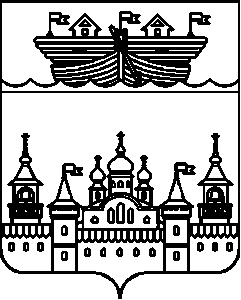 СЕЛЬСКИЙ СОВЕТКАПУСТИХИНСКОГО СЕЛЬСОВЕТАВОСКРЕСЕНСКОГО МУНИЦИПАЛЬНОГО РАЙОНАНИЖЕГОРОДСКОЙ ОБЛАСТИРЕШЕНИЕ18 июня 2018 года	                                                                                № 20Об утверждении Порядка ведения перечня видов муниципального контроля и органов местного самоуправления, уполномоченных на их осуществление на территории Капустихинского сельсовета Воскресенского муниципального района Нижегородской областиВ соответствии со статьями 14, 15, 17.1 Федерального закона от 6 октября 2003 года № 131-ФЗ «Об общих принципах организации местного самоуправления в Российской Федерации», пунктом 1 части 2 статьи 6 Федерального закона от 26 декабря 2008 года № 294-ФЗ «О защите прав юридических лиц и индивидуальных предпринимателей при осуществлении государственного контроля (надзора) и муниципального контроля», руководствуясь Уставом Капустихинского сельсовета Воскресенского муниципального района Нижегородской области, сельский Совет Капустихинского сельсовета Воскресенского муниципального района Нижегородской области решил:1.Утвердить прилагаемый Порядок ведения перечня видов муниципального контроля и органов местного самоуправления, уполномоченных на их осуществление на территории Капустихинского сельсовета Воскресенского муниципального района Нижегородской области.2.Контроль за исполнением настоящего решения возложить на главу администрации Капустихинского сельсовета Воскресенского муниципального района Нижегородской области.3.Опубликовать настоящее решение на официальном сайте администрации Воскресенского муниципального района Нижегородской области в информационно-телекоммуникационной сети «Интернет».4.Настоящее решение вступает в силу после его обнародования.Глава местного самоуправления							У.Б. Баранова	Утвержденрешением сельского СоветаКапустихинского  сельсоветаВоскресенского муниципального района Нижегородской области от 18 июня 2018 № 20ПОРЯДОКВЕДЕНИЯ ПЕРЕЧНЯ ВИДОВ МУНИЦИПАЛЬНОГО КОНТРОЛЯ И ОРГАНОВ МЕСТНОГО САМОУПРАВЛЕНИЯ, УПОЛНОМОЧЕННЫХ НА ИХ ОСУЩЕСТВЛЕНИЕ НА ТЕРРИТОРИИ КАПУСТИХИНСКОГО СЕЛЬСОВЕТА ВОСКРЕСЕНСКОГО МУНИЦИПАЛЬНОГО РАЙОНА НИЖЕГОРОДСКОЙ ОБЛАСТИ (далее - Порядок)1. Настоящий Порядок разработан в соответствии с пунктом 1 части 2 статьи 6 Федерального закона от 26 декабря 2008 года № 294-ФЗ «О защите прав юридических лиц и индивидуальных предпринимателей при осуществлении государственного контроля (надзора) и муниципального контроля», в целях обеспечения соблюдения прав юридических лиц и индивидуальных предпринимателей при осуществлении муниципального контроля на территории Капустихинского сельсовета Воскресенского муниципального района Нижегородской области, обеспечения доступности и прозрачности сведений об осуществлении видов муниципального контроля органами местного самоуправления Капустихинского сельсовета Воскресенского муниципального района Нижегородской области, уполномоченными на их осуществление.2. Настоящий Порядок устанавливает правила формирования и ведения перечня видов муниципального контроля и органов местного самоуправления, уполномоченных на их осуществление на территории Капустихинского сельсовета Воскресенского муниципального района Нижегородской области (далее - Перечень).3. Формирование и ведение Перечня осуществляется администрацией Капустихинского сельсовета Воскресенского муниципального района Нижегородской области (далее – администрация Капустихинского сельсовета).От имени администрации Капустихинского сельсовета Перечень ведет должностное лицо администрации Капустихинского  сельсовета, уполномоченное на его ведение. 4. Основаниями для включения сведений в Перечень, внесения изменения в сведения, содержащиеся в Перечне, либо исключения сведений из Перечня является принятие нормативного правового акта о наделении органов местного самоуправления Капустихинского сельсовета Воскресенского муниципального района Нижегородской области полномочиями по осуществлению новых видов муниципального контроля, о прекращении действия или изменении правовых норм, наделяющих органы местного самоуправления Капустихинского сельсовета Воскресенского муниципального района Нижегородской области полномочиями по осуществлению соответствующего муниципального контроля.5. Перечень утверждается постановлением администрации Капустихинского сельсовета, ведется по форме согласно приложению к настоящему Порядку и содержат следующие сведения:- наименование вида муниципального контроля;- органы местного самоуправления Капустихинского сельсовета Воскресенского муниципального района Нижегородской области, осуществляющие вид муниципального контроля;- наименования иных организаций, осуществляющих отдельные полномочия по муниципальному контролю (при наличии);- нормативные правовые акты, регламентирующие осуществление вида муниципального контроля:а) наименование и реквизиты нормативного правового акта, которым предусмотрено осуществление вида муниципального контроля;б) наименование и реквизиты нормативного правового акта об утверждении порядка организации и осуществления муниципального контроля (при наличии);в) наименование и реквизиты нормативного правового акта органа местного самоуправления Капустихинского сельсовета Воскресенского муниципального района Нижегородской области об утверждении административного регламента осуществления вида муниципального контроля (при наличии);г) наименование и реквизиты нормативного правового акта, предусматривающего участие иных организаций в осуществлении вида муниципального контроля (при наличии).6. В срок не позднее 20 рабочих дней со дня вступления в силу нормативных правовых актов, указанных в пункте 4 настоящего Порядка, должностное лицо администрации Капустихинского сельсовета, осуществляющее муниципальный контроль в соответствующей сфере деятельности предоставляет необходимую информацию для ведения Перечня.7. Ответственность за полноту, достоверность, актуальность и своевременность направления предложений должностному лицу администрации Капустихинского сельсовета, уполномоченному на ведение Перечня несет орган местного самоуправления Капустихинского сельсовета Воскресенского муниципального района Нижегородской области, осуществляющий муниципальный контроль в соответствующей сфере деятельности.8. Отсутствие в Перечне сведений о виде муниципального контроля не препятствует реализации полномочий органов местного самоуправления Капустихинского сельсовета Воскресенского муниципального района Нижегородской области по осуществлению соответствующего вида муниципального контроля.9. Должностное лицо администрации Капустихинского сельсовета, уполномоченное на ведение Перечня в течение 10 рабочих дней со дня поступления предложений осуществляет проверку информации, представленной органом местного самоуправления Капустихинского сельсовета Воскресенского муниципального района Нижегородской области, осуществляющим соответствующий вид муниципального контроля согласно Приложению.В случае выявления ошибок или неточностей должностное лицо администрации Капустихинского сельсовета, уполномоченное на ведение Перечня вправе запросить дополнительную информацию о сведениях, подлежащих включению (исключению) в Перечень (из Перечня), которая представляется соответствующим органом местного самоуправления Капустихинского сельсовета Воскресенского муниципального района Нижегородской области в течение трех рабочих дней со дня получения запроса.По результатам анализа представленной информации должностное лицо администрации Капустихинского сельсовета, уполномоченное на ведение Перечня в течение 30 дней со дня поступления информации, указанной в пункте 5 настоящего Порядка, вносит соответствующие изменения в сведения, содержащиеся в Перечне.10. Информация, включенная в Перечень, является общедоступной.11. Актуальная версия Перечня подлежит опубликованию на официальном сайте администрации Воскресенского муниципального района Нижегородской области в информационно-телекоммуникационной сети «Интернет».Приложение к Порядку ведения перечня видов муниципального контроля и органов местного самоуправления уполномоченных на их осуществление на территорииКапустихинского сельсоветаВоскресенского муниципального района Нижегородской областиСведения, представляемые в Перечень видов муниципального контроля и органов местного самоуправления, уполномоченных на их осуществление на территории Капустихинского сельсовета Воскресенского муниципального района Нижегородской области№ п/пНаименование вида муниципально-го контроляНаименование органа местного самоуправления Капустихинского сельсовета Воскресенского муниципального района Нижегородской области, осуществляющего вид муниципального контроляНаименования иных организаций, осуществляющих отдельные полномочия по муниципальному контролюНаименование и реквизиты нормативных правовых актов, регламентирующих осуществление вида муниципального контроля12345